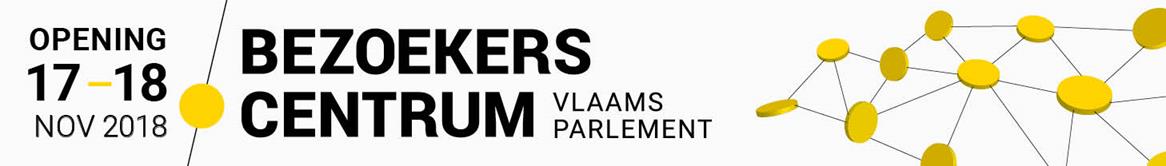 Achtergrondinformatie over het Bezoekerscentrum Vlaams ParlementWat voorafgingMet de opening op 17 en 18 november 2018 van een gloednieuw Bezoekerscentrum in de lokettenzaal wordt een lang verwacht plan gerealiseerd.Op 10 december 2012 besliste het Uitgebreid Bureau de organisatie van tijdelijke tentoonstellingen in De Loketten stop te zetten. Het bereikte aantal bezoekers kon de hoge kostprijs van de tijdelijke tentoonstellingen niet verder verantwoorden. Bovendien wenste het Uitgebreid Bureau dat de activiteiten in De Loketten beter zouden aansluiten bij de missie van het Vlaams Parlement. Het Parlamentarium van het Europees Parlement werd daarbij als een goede praktijk gezien. De Loketten zouden uitgebouwd moeten worden als een nieuw bezoekerscentrum met permanente tentoonstelling, rond de missie en werking van het Vlaams Parlement. Sindsdien werden op het niveau van het Uitgebreid Bureau volgende stappen gezet:De aanstelling van een curator, namelijk professor Emmanuel Gerard. Hij schreef een conceptnota voor de invulling van De Loketten. Deze conceptnota gold als leidraad voor de concrete uitwerking van het project en was gebaseerd op 4 pijlers: Vlaams Parlement als hart van de democratie, de wording van de Vlaamse deelstaat, democratie als kostbaar erfgoed, actief burgerschapDe goedkeuring op 1 december 2014 van de aanpak, werkwijze en de kostenraming van het Bezoekerscentrum in De Loketten. De oprichting van een politieke stuurgroep op 5 januari 2015. De stuurgroep heeft als taak de inhoudelijke uitwerking te bewaken en moet erop toezien dat de voorstellen van de opdrachtnemer beantwoorden aan de door het Uitgebreid Bureau geformuleerde doelstellingen en aan de conceptnota. In deze stuurgroep zijn alle politieke fracties vertegenwoordigd.Op 16 november 2015 keurde het Vast Bureau het bestek voor de raamovereenkomst voor het ontwerp, de scenografie, de voorbereiding en de coördinatie van de realisatie en het actueel houden van een bezoekerscentrum met permanente tentoonstelling in De Loketten van het Vlaams Parlement goed. De opdracht werd in de markt geplaatst via een open offerteaanvraag met bekendmaking op Belgisch en Europees niveau, conform de wet van 15 juni 2006 betreffende de overheidsopdrachten en bepaalde opdrachten voor werken, leveringen en diensten.  Na een tweede ronde gunde het Vast Bureau op 21 maart 2016 de raamovereenkomst aan de combinatie zonder rechtspersoonlijkheid gevormd door Estelle Slegers, Koen Bovée, Koen De Visscher. Deze overeenkomst eindigde begin 2017 en sindsdien coördineerden architect Koen Bovée en projectleider Petra Gunst de werkzaamheden. De opdracht voor de ontwikkeling en productie van interactieve en niet-interactieve audiovisuele toepassingen, voor de levering van hard- en software en voor het onderhoud van het geheel werd gegund aan de firma Ocular uit Zwevezele.De opdracht voor levering, plaatsing en onderhoud van meubilair, technische uitrusting en grafische elementen werd gegund aan de firma Potteau uit Kortrijk.DoelstellingenDe leer- en beleeftentoonstelling in het Bezoekerscentrum heeft volgende doelstellingen.Het Bezoekerscentrum wil bijdragen tot het vergroten van de kennis over het Vlaams Parlement, de werking van de democratie in Vlaanderen en de wording van de Vlaamse deelstaat.Daarnaast beoogt het Bezoekerscentrum de waardering voor het parlement als democratische instelling te vergroten.Op langere termijn wil het Vlaams Parlement niet alleen het aantal bezoekers minstens zien verdubbelen (van 20.000 naar 40.000 en meer), maar ook meer diverse profielen aan te trekken. Het huidige publiek bestaat immers grotendeels uit jongeren in schoolverband en oudere bezoekers.Tot slot wenst het Vlaams Parlement met het Bezoekerscentrum zich te positioneren als een toonaangevende bron voor heldere en toegankelijke informatie over de parlementaire werking.We streven naar een state-of-the-art bezoekerscentrum dat blijft boeien en degelijk wordt beheerd.Uitbouw publiekswerkingHet Bezoekerscentrum vormt de spil waarrond de komende jaren de publiekswerking van het Vlaams Parlement zal worden uitgebouwd. De onderzoeken naar kennis, imago en communicatie van het Vlaams Parlement leren dat daar nog veel ruimte voor verbetering is. Met het Bezoekerscentrum en de bijbehorende publiekswerking wil het Vlaams Parlement meer en andere doelgroepen aan te trekken. Traditioneel komen er veel schoolgroepen en verenigingen over de vloer voor een rondleiding, samen goed voor zo’n 20.000 Vlamingen per jaar. Dat aantal wil het Vlaams Parlement niet alleen meer dan verdubbeld zien, ze wenst ook andere doelgroepen aan te trekken: jonge gezinnen, jonge mensen, anderstaligen, toeristen, …Dat betekent dat er de komende jaren sterk op publiekswerking zal worden ingezet door samenwerking met verenigingen en organisaties en met andere bezoekerscentra en toeristische diensten, door een actieve programmatie van activiteiten te ondernemen al dan niet in samenwerking met bestaande organisaties. De website van het Bezoekerscentrum zal verder ontwikkeld worden om laagdrempelige informatie over de werking van het Vlaams Parlement aan te bieden. Praktische informatieDe kostprijs van het Bezoekerscentrum bedraagt 1,5 miljoen EUR.Het Bezoekerscentrum kwam tot stand met medewerking van:Curator: Em. prof. dr. Emmanuel Gerard, KU LeuvenScenografie: Arch. Koen Bovée, BruggeMeubilair, technieken en printing: Potteau Labo, HeuleHard- en software: Ocular, ZwevezeleAudiovisuele producties: Danse La Pluie, PottesGrafische vormgeving: Karakters, GentAdresBezoekerscentrum Vlaams Parlement
IJzerenkruisstraat 99
1000 Brusselbezoekerscentrum@vlaamsparlement.bePostadres: Leuvenseweg 86, 1000 BrusselToegang gratisOpeningsurenOpenMaandag – vrijdag: 9u00 - 17u00
Zaterdag en tijdens de vakantie: 10u00 - 17u00Gesloten                               Zon- en feestdagen
Tijdens de Kerstvakantie
Van 22 juli tot 2 september 2019